Арифметическая прогрессияАйдана, постарайся самостоятельно изучить и сравнить с содержанием данной темы по учебникуЧисловую последовательность, каждый член которой, начиная со второго, равен сумме предыдущего члена и одного и того же числа d, называют арифметической прогрессией.an+1 = an + d ,  n є NЧисло d называют разностью арифметической прогрессииd =  an+1 - an Если разность между последующим и предыдущим членами последовательности есть одно и то же число, то это арифметическая прогрессия. Разумеется, при этом предполагается, что обнаруженная закономерность справедлива не только для явно выписанных членов последовательности, но и для всей последовательности в целом.Арифметическая прогрессия считается конечной, если рассматриваются только ее первые несколько членов.Арифметическая прогрессия является:возрастающей последовательностью, если d > 0, например, 1, 3, 5, 7, 9,11,...убывающей, если d < 0, например, 20,17, 14, 11, 8, 5, 2, -1, -4, ... .Характеристическое свойство арифметической прогрессии:, n>1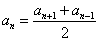 Таким образом, каждый член арифметической прогрессии, начиная со второго, равен среднему арифметическому двух соседних с ним членов. Этим объясняется название «арифметическая» прогрессия.Арифметическая прогрессия может быть задана следующими способами:а) рекуррентной формулой:  б) формулой n-го члена:  an = a1+ d · (n - 1)в) формулой вида,  an = k·n + b ,  где k и b – числа,  n – номер ? NСумма n членов арифметической прогрессии: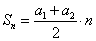 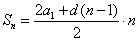 Основные определения и данные для арифметической прогрессии сведенные в одну таблицу:Пример 1.При хранении бревен строевого леса их укладывают так, как показано на рисунке. Сколько бревен находится в одной кладке, если в ее основании положено 12 бревен?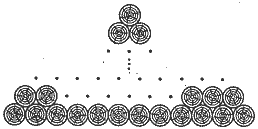 Решение.Кладку бревен рассмотрим в виде арифметической прогрессии, где а1= 1, а2= 2, аn= 12d = 2 – 1 = 1an = a1+ d · (n - 1)12 = 1 + n – 1n = 12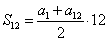 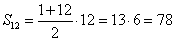 Ответ: 78 бревен.Пример 2.Найти сумму двенадцати первых членов арифметической прогрессии, если: а1 = -5, d = 0,5Решение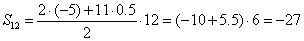 Ответ: -27Определение арифметической прогрессииan+1 = an + dРазность арифметической прогрессииd =  an+1 - anФормула n-го члена  арифметической прогрессииan = a1+ d · (n - 1)Сумма n первых членов  арифметической прогрессииХарактеристическое свойство арифметической прогрессии